Monthly MeetingSTARTINGMay 13, 20217:00 PM – 8:00PM NIA 20 PRESENTSGRAPEVINE WORKSHOPTopic:How Steps Changed my Life Topic: NIA 20 Grapevine Workshop (2nd Thursday of every month)
Time: Feb 11, 2021 07:00 PM Central Time (US and Canada)
        Every month on the Second Thu, until Dec 9, 2021, 11 occurrence(s)
        Feb 11, 2021 07:00 PM
        Mar 11, 2021 07:00 PM
        Apr 8, 2021 07:00 PM
        May 13, 2021 07:00 PM
        Jun 10, 2021 07:00 PM
        Jul 8, 2021 07:00 PM
        Aug 12, 2021 07:00 PM
        Sep 9, 2021 07:00 PM
        Oct 14, 2021 07:00 PM
        Nov 11, 2021 07:00 PM
        Dec 9, 2021 07:00 PM

Join Zoom Meeting

Meeting ID: 838 5328 2292Passcode: grapevineEmail questions to:gpv@aa-nia-dist40.orgAA D40 web page:www.aa-nia-dist40.orgReach an Alcoholic:630-653-6556WHATS UP WITH GRAPEVINE”What is GrapevineCome join us, learn Grapevine history, What’s new in GV, How to access GV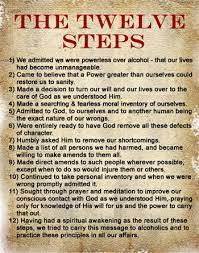 NEW TOPICS EVERY MONTHMay Topic “How the Steps Changed My Life”Please join this interactive workshop where we will show you the How To’s of Grapevine and what benefits are available to you and your program.